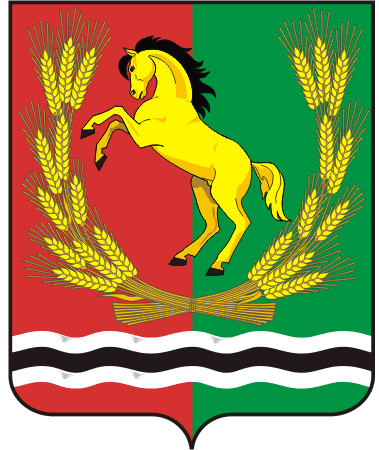 СОВЕТ  ДЕПУТАТОВМУНИЦИПАЛЬНОГО ОБРАЗОВАНИЯ РЯЗАНОВСКИЙ СЕЛЬСОВЕТАСЕКЕЕВСКОГО РАЙОНА ОРЕНБУРГСКОЙ  ОБЛАСТИтретьего  созываРЕШЕНИЕ05.12.2018                                                                                                        № 78 О внесении изменений в решение Совета депутатов от 30.11.2016 № 31 «Об утверждении Положения "О земельном налоге»  В соответствии с Федеральным законом от 06.10.2003 г. № 131-ФЗ   «Об общих принципах организации местного самоуправления в Российской Федерации», Налоговым кодексом Российской Федерации, руководствуясь Уставом муниципального образования Рязановский сельсовет  Асекеевского  района Оренбургской области, Совет депутатов  решил:1.Внести в приложение к решению Совета депутатов от 30.11.2016 № 31«Об утверждении Положения "О земельном налоге» следующие изменения:1.1.Раздел 5 «Налоговые льготы» абзац 2 изложить в новой редакции:«Предоставить льготу в виде освобождения от уплаты земельного налога:- казенные, бюджетные и автономные учреждения образования, здравоохранения, социальной защиты населения, физической культуры, спорта и туризма, культуры и искусства, по обеспечению защиты населения от чрезвычайных ситуаций, ветеринарии, финансируемые за счет средств  районного бюджета, органы местного самоуправления. 1.2. Раздел 5 «Налоговые льготы» дополнить новым абзацем следующего содержания :«Предоставить льготу в виде освобождения от уплаты земельного налога: - субъектам инвестиционной деятельности».2. Настоящее решение опубликовать в газете «Родные просторы».3. Настоящее решение вступает в силу после истечения 1 месяца после опубликования, но не ранее 01 января 2019 года.Глава сельсоветапредседатель Совета депутатов                                                     А.В. Брусилов